Ústecký kraj – krajský úřad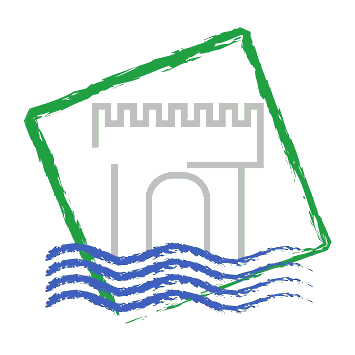 Cestovní zprávaze služební zahraniční cestyDatum cesty:11. 4. – 13. 4. 2016Název, cíl a důvod cesty:Štrasburk (Francie) – Vernisáž výstavy „Sláva krušnohorského hornictví“ a návštěva Evropského parlamentu na pozvání poslance Evropského parlamentu MUDr. Jiřího MaštálkyHarmonogram cesty:11. 4. – cesta, ubytování Durbach (SRN)12. 4. – přejezd do FR, návštěva EP, vernisáž, přejezd do SRN13. 4. – přejezd do FR, návštěva Štrasburku, cesta Průběh a výsledky cesty:Pondělí 11. 4. 201607:30	odjezd z parkoviště od budovy A Krajského úřadu Ústeckého kraje 11:00 	přejezd hranic (Rozvadov)     17:00 	příjezd do Durbachu (SRN), ubytováníÚterý 12. 4. 201609:00	odjezd od hotelu10:30	vstupní kontrola do EP, vyzvednutí badgů11:30	přednáška o fungování Evropského parlamentu, prohlídka EP a diskuze o problémech evropské integrace s poslankyní EP Kateřinou Konečnou (GUE/NGL)13:00	sledování pléna EP na galerii14:30	vernisáž výstavy „Sláva krušnohorského hornictví“ Panelová výstava se stručnými českými, německými a anglickými texty, doplněná množstvím fotografií, představuje více než 800 letou slávu krušnohorského rudného hornictví. Celkem 20 panelů je rozděleno do tří skupin: UNESCO, HISTORIE a SLÁVA. První část přibližuje německo-české úsilí zapsat Hornickou kulturní krajinu Krušnohoří/Erzgebirge na Seznam světového přírodního a kulturního dědictví UNESCO. Oddíl HISTORIE návštěvníka zavede k počátkům těžby v Krušnohoří, zajímavé jistě jsou panely o středověkém hornickém oděvu a rozmanitých činnostech v dole. Část SLÁVA pojednává o výjimečných aspektech působení hornické činnosti na krajinu a život obyvatel Krušných hor, ať již v oblasti umění, objevů či krušnohorského hornického práva.Od roku 2013 putuje výstava po různých místech česko-saského pohraničí. Prezentována byla již např. v Mostě, Annabergu, Krupce, Altenbergu, ale i na mezinárodním veletrhu DENKMAL v Lipsku nebo na výstavišti v Praze na veletrhu PAMÁTKY.Součástí výstavy jsou také tištění průvodci s množstvím doplňujících informací v českém, německém a anglickém jazyce, ve kterých jsou podrobněji rozvedena jednotlivá témata výstavy.Výstava je doplněna 10 trojrozměrnými předměty ze sbírek Oblastního muzea v Mostě, umístěnými ve dvou vitrínách a dvěma filmovými spoty na téma Hornická kulturní krajina Krušnohoří. Celý projekt nominace Hornické kulturní krajiny Krušnohoří/Erzgebirge na Seznam světového přírodního a kulturního dědictví UNESCO, plnou měrou odráží evropské hodnoty společné integrace, budované na příkladné spolupráci Spolkové republiky Německo a České republiky. Téma spojuje nejen tyto dva národy, ale posiluje historické vědomí celé Evropy, pro kterou byl význam krušnohorského hornictví dějinným fenoménem. V případě úspěšné nominace projektu, bude implementován model dlouhodobé kooperace vedoucí k zachování společného kulturního dědictví. Výstavu připravil Ústecký kraj v rámci stejnojmenného projektu Sláva krušnohorského hornictví/Der Ruhm des Bergbaus im Erzgebirge, který byl financován Evropským fondem pro regionální rozvoj: Investice do vaší budoucnosti a programem přeshraniční spolupráce Cíl 3/Ziel 3. http://www.kr-ustecky.cz/ustecky-kraj-predstavil-krusnohorsko-ve-strasburku/d-1698158/p1=20469815:45	ukončení vernisáže 16:00	odjezd do centra Štrasburku21:00	příjezd do Durbachu Středa 13. 4. 201609:00	odjezd z Durbachu (SRN)09:45	příjezd do Štrasburku na pracovně-poznávací program pro členy ZÚK a ředitele příspěvkových organizací Ústeckého kraje12:00	ukončení programu 12:15	odjezd do ČR22:00		příjezd do Ústí nad LabemSpolucestující:O. Bubeníček, J. Sachetová, P. Vodseďálek, P. Brázda, M. Hošek, J. Váňo, P. Pípal, P. Pánková, M. Plánička, A. Kalasová, A. Šrejber, J. Hernych, J. Zimová Náklady na cestu hrazeny z:KŘZpracoval:Mgr. Radek Spála, vedoucí odboru kultury a památkové péče Datum:25. 4. 2016